3GPP TSG-RAN WG4 Meeting # 104-bis-e												R4-2216903Electronic Meeting, 10– 19 October 2022Agenda item:			4.3.8Source:	Moderator (Nokia, Nokia Shanghai Bell)Title:	Email discussion summary for [104-bis-e][319] NR_exto71GHz_Demod_Part1Document for:	InformationIntroductionThis document contains the summary for guiding the discussion on the email thread [104-bis-e][319] NR_exto71GHz_Demod_Part1, which discusses demodulation requirements for extension to 71 GHz, with general issues and issues related to base station demodulation. Issues related to UE demodulation are discussed on [104-bis-e][320] NR_exto71GHz_Demod_Part2. This summary is based on the contributions submitted to the agenda items:4.3.7	Demodulation and CSI requirements 	[NR_ext_to_71GHz-Perf]4.3.7.1	General (incl. Channel models) 	[NR_ext_to_71GHz-Perf](…) * AI 4.3.7.2 is covered by [104-bis-e][320] NR_exto71GHz_Demod_Part24.3.7.3	BS demodulation requirements 	 [NR_ext_to_71GHz-Perf]4.3.7.3.1	PUSCH requirements 	[NR_ext_to_71GHz-Perf]4.3.7.3.2	PUCCH requirements 	[NR_ext_to_71GHz-Perf]4.3.7.3.3	PRACH requirements 	[NR_ext_to_71GHz-Perf]The topics for this discussion are organized as follows:Topic #1 includes general aspects which apply for BS demod Topic #2 includes BS demodulation aspects only related to PUSCHTopic #3 includes BS demodulation aspects only related to PUCCHTopic #4 includes BS demodulation aspects only related to PRACHList of candidate target of email discussion for 1st round and 2nd round Since this is a short meeting, it is suggested to comment on the technical issues and CRs already on the first round. Previous WFs for information:R4-2207223, WF on demodulation performance requirements definition for 52.6 - 71 GHz, IntelR4-2207205, Work plan for FR2-2 demodulation performance requirement definition, IntelR4-2210664, WF on general and BS aspects for FR2-2 demodulation requirements, IntelR4-2214655, WF on general aspects for demodulation requirements for FR2-2, HuaweiR4-2214388, WF on PUSCH demodulation requirements for FR2-2, Nokia, Nokia Shanghai BellR4-2214500, WF on PUCCH demodulation requirements for FR2-2, EricssonR4-2214389, WF on PRACH demodulation requirements for FR2-2, SamsungContact informationNote:Please add your contact information in above table once you make comments on this email thread. If multiple delegates from the same company make comments on single email thread, please add you name as suffix after company name when make comments i.e. Company A (XX, XX)Topic #1: General aspects for BS demodulationCompanies’ contributions summaryOpen issues summarySub-topic 1-1 Channel bandwidth and SCSIssue 1-1-1: SCS for demodulation requirementsProposalsOption 1: RAN4 do not consider 960kHz SCS for FR2-2 BS demodulation requirements.Option 2: Consider 120 kHz, 480 kHz and 960 kHz SCS for FR2-2 BS demodulation requirementsRecommended WFDiscuss your preferencesPlease notice there are specific issues discussing SCS for PUSCH, PUCCH and PRACHIssue 1-1-2: Channel bandwidth for demodulation requirementsProposalsOption 1: Only consider the minimum CBW 400MHz BS demodulation requirement for 480kHz SCS in Rel-17 based on current progress.Option 2: Recommended WFPlease discuss the optionsSub-topic 1-2 SNR limitFrom the discussion in RAN4 #104 the following WF was open on the SNR limit R4-2214655: And from RAN4 #102, we have this agreement R4-2207223:From the RF session, the following agreement was reached during the previous meeting R4-2214374: Issue 1-2-1: SNR limitProposalsOption 1: Use the minimum CBW and 20dB SNR limit for discussion at current stage. Pending the decision until RF have agreements on the link budget.Option 2 (new): Follow RF agreement and consider 20 dB SNR limit. Other options. Recommended WFPlease discuss. Issue 1-2-2: AWGN offsetProposalsOption 1: Take adjusting AWGN offset level as the last method for link budget calculation when margin is not enough. And the corresponding feasibility should be checked.Other options. Recommended WFPlease discuss. Companies views’ collection for 1st round Open issues Sub topic 1-1 Channel bandwidth and SCSSub topic 1-2 SNR limitSummary for 1st round Open issues Discussion on 2nd roundSub-topic 1-1 Channel bandwidth and SCSIssue 1-1-1: SCS for demodulation requirementsIssue is closed, no further discussion neededIssue 1-1-2: Channel bandwidth for demodulation requirementsDiscussion moved to Sub-topic 2-1Sub-topic 1-2 SNR limitIssue 1-2-1: SNR limitProposalsOption 1: Use the minimum CBW and 20dB SNR limit for discussion at current stage. Pending the decision until RF have agreements on the link budget.Option 2: Follow RF agreement and consider 20 dB SNR limit. Option 3: Use 20dB SNR limit for discussionSNR limit might be reviewed if there is further conclusions in the RF session. Recommended WFConsidering the comments from the companies, can we agree on Option 3?Issue 1-2-2: AWGN offsetProposalsOption 1: Take adjusting AWGN offset level as the last method for link budget calculation when margin is not enough. And the corresponding feasibility should be checked.Option 2: Adopt same procedure as in FR2-1 regarding AWGN_offset.  Recommended WFPlease comment on Option 1 and Option 2. Topic #2: PUSCH requirementsCompanies’ contributions summaryOpen issues summaryBefore e-Meeting, moderators shall summarize list of open issues, candidate options and possible WF (if applicable) based on companies’ contributions.Sub-topic 2-1 Channel bandwidth and SCSIssue 2-1-1: Sub-carrier spacings for PUSCH requirementsProposalsOption 1: 120 Hz and 480 kHzOption 2: 120 kHz, 480 kHz and 960 kHzRecommended WFDiscuss your preferences among the options having in mind the parallel discussion in the general issue Issue 2-1-2: Channel bandwidth for PUSCH requirements with 120 kHz SCSProposalsOption 1: 120 kHz SCS with 100 MHzOption 2: 120 kHz SCS with 100 MHz and 400 MHzRecommended WFDiscuss your preferences among the options. Issue 2-1-3: Channel bandwidth for PUSCH requirements with 480 kHz SCSProposalsOption 1: 480 kHz SCS with 400 MHzOption 2: 480 kHz SCS with 400 MHz and 1600 MHzRecommended WFDiscuss your preferences among the options. Issue 2-1-4: Channel bandwidth for PUSCH requirements with 960 kHz SCSProposalsOption 1: 960 kHz SCS with 400 MHzOption 2: 960 kHz SCS with 400 MHz and 2000 MHzRecommended WFDiscuss your preferences among the options. Sub-topic 2-2 Configuration and test cases PUSCH demodulation requirementsIn the last RAN4 meeting we reached the following agreements regarding MCS and Tx/Rx branches for PUSCH requirements R4-2214388:Issue 2-2-1: MCS and number Tx/Rx branches for PUSCH requirementsIn the previous meeting we meet agreements regarding MCS and Tx/Rx branches for QPSK and 16 QAM requirements. In this issue the proposals are discussed regarding 64 QAM. ProposalsOption 1: MCS 20 with 1T2R Low and MCS 18 with 2T2R LowNote: If the final link budget agreement indicate 20Db SNR limit could be applied for FR2-2Option 2: MCS20 with 1T2R and 2T2R LowRecommended WFDiscuss your preferences and indicate if Option 1 is agreeableIssue 2-2-2: PTRS configurationProposals: Option 1: Disabled PTRS for QPSK for both CP-OFDM and DFT-S-OFDM.Option 2 (new): PTRS is always enabledOther optionsRecommended WFPlease comment Option 1 indicating if it is agreeable. Sub-topic 2-3 Channel models for PUSCH test casesIssue 2-3-1: Channel model for 16 QAM for PUSCH requirementsDuring the last RAN4 meeting we reached the following agreement on channel models used for PUSCH requirements [R4-2214388]:As part of the contributions during this meeting, a suggestion for modification of channel model for MCS 16 was proposed. Please consider the following options:Proposals: Option 1: Update channel model for MCS 16 with 120 kHz SCS asFor 1x2 Low, use TDLA30-650For 2x2 Low, use TDLA30-650Option 2: Update channel model for MCS 16 with 120 kHz SCS asFor 1x2 Low, use TDLA30-650For 2x2 Low, use TDLD30-650Option 3: Update channel model for MCS 16 with 120 kHz SCS asFor 1x2 Low, use TDLA30-650For 2x2 Low, use TDLD30-200Other optionsRecommended WFPlease comment whether channel model should be updated for this configuration. Sub-topic 2-4 List of PUSCH test casesIn the last RAN4 meeting we reached the following agreements regarding MCS and Tx/Rx branches for PUSCH requirements R4-2214388:Issue 2-4-1: List of test casesProposalsOption 1: Update list of test cases as:Option 2: Update list of test cases as:Recommended WFPlease comment on the inclusion of TDLD30 for MCS16 and 120 kHz SCS, 2T2R. Wait for conclusions on other PUSCH issues and update test cases list in the second round. Companies views’ collection for 1st round Open issues Sub topic 2-1 Channel bandwidth and SCSSub topic 2-2 Configuration and test cases PUSCH demodulation requirementsSub topic 2-3 Channel models for PUSCH test casesSub topic 2-4 List of PUSCH test casesCRs/TPs comments collectionSummary for 1st round Open issues CRs/TPsDiscussion on 2nd round Sub-topic 2-1 Channel bandwidth and SCSIssue 2-1-1: Sub-carrier spacings for PUSCH requirementsIssue closed in the 1st roundIssue 2-1-2: Channel bandwidth for PUSCH requirements with 120 kHz SCSOne agreement was reached in the GTW leaving 400 MHz as pending depending on whether it is optional UE feature and feasibility of the feature. Considering comments after GTW session, it is proposed that we agree on the inclusion of 400 MHz for 120 kHz SCS. Tentative agreement: Define PUSCH BS demodulation requirements for 120kHz SCS with 100MHz and 400MHzFurther discuss test applicable rules considering the mandatory CHBW sets for BSRecommended WFPlease confirm if the tentative agreement is acceptable. Issue 2-1-3: Channel bandwidth for PUSCH requirements with 480 kHz SCSConsidering the majority support of 400 MHz for 480 kHz SCS, it is proposed to agree on 400 MHz for the BS demodulation performance requirements. Tentative agreement: Define PUSCH BS demodulation requirements for 480kHz SCS with 400MHzRecommended WFPlease confirm if the tentative agreement is acceptable. Issue 2-1-4: Channel bandwidth for PUSCH requirements with 960 kHz SCSIssue closed in the 1st roundSub-topic 2-2 Configuration and test cases PUSCH demodulation requirementsIssue 2-2-1: MCS and number Tx/Rx branches for PUSCH requirementsIn the previous meeting we meet agreements regarding MCS and Tx/Rx branches for QPSK and 16 QAM requirements. In this issue the proposals are discussed regarding 64 QAM. ProposalsOption 1: MCS 20 with 1T2R Low and MCS 18 with 2T2R LowNote: If the final link budget agreement indicate 20Db SNR limit could be applied for FR2-2Option 2: MCS20 with 1T2R and 2T2R LowRecommended WFDiscuss your preferences Issue 2-2-2: PTRS configurationTentative agreement: Disabled PTRS for QPSK for both CP-OFDM and DFT-S-OFDM.Recommended WFPlease confirm the tentative agreement. Sub-topic 2-3 Channel models for PUSCH test casesIssue 2-3-1: Channel model for 16 QAM for PUSCH requirementsProposals: Option 1: Update channel model for MCS 16 with 120 kHz SCS asFor 1x2 Low, use TDLA30-650For 2x2 Low, use TDLA30-650Option 2: Update channel model for MCS 16 with 120 kHz SCS asFor 1x2 Low, use TDLA30-650For 2x2 Low, use TDLD30-650Option 3: Update channel model for MCS 16 with 120 kHz SCS asFor 1x2 Low, use TDLA30-650For 2x2 Low, use TDLD30-200Other optionsRecommended WFPlease comment whether channel model should be updated for this configuration. Sub-topic 2-4 List of PUSCH test casesIssue 2-4-1: List of test casesProposalsOption 1: Update list of test cases as:Option 2: Update list of test cases as:Option 3: Update list of test cases as:Recommended WFCan we agree on Option 3 for simulation alignment?Topic #3: PUCCH requirementsCompanies’ contributions summaryOpen issues summarySub-topic 3-1 Channel bandwidth and SCSIssue 3-1-1: Sub-carrier spacings for PUCCH requirementsProposalsOption 1: 120 Hz and 480 kHzOption 2: 120 kHz, 480 kHz and 960 kHzRecommended WFDiscuss your preferences among the options having in mind the parallel discussion in the general issue Sub-topic 3-2 PUCCH format 3Previous agreement on the format 3 is:Issue 3-2-1: DMRs configuration for PUCCH format 3ProposalsProposal 1: RAN4 to align DRMS configuration of PUCH format 3 in FR2-2 with the existing configuration for FR2-1.Proposal 2: Adopt DRMS configuration 1+1 and 1+0 for PUCCH format 3 with 14 OFDM symbols.Proposal 3: Adopt DRMS configuration 1+1 for PUCCH format 3 with 4 OFDM symbols.Proposal 3a: Adopt DRMS configuration 1+0 for PUCCH format 3 with 4 OFDM symbols.Recommended WFDiscuss among the proposalsCompanies views’ collection for 1st round Open issues Sub topic 3-1 Channel bandwidth and SCSSub topic 3-2 PUCCH format 3CRs/TPs comments collectionSummary for 1st round Open issues CRs/TPsDiscussion on 2nd round Sub-topic 3-1 Channel bandwidth and SCSIssue 3-1-1: Sub-carrier spacings for PUCCH requirementsIssue closed in the 1st roundSub-topic 3-2 PUCCH format 3Issue 3-2-1: DMRs configuration for PUCCH format 3Issue closed in the 1st roundTopic #4: PRACH requirementsCompanies’ contributions summaryOpen issues summarySub-topic 4-1 PRACH configurationsIssue 4-1-1: SCS for PRACH requirements ProposalsOption 1: Define requirements for PRACH using 120 kHz, 480 kHz and 960 kHz SCSOption 2: Define requirements for PRACH using 120 kHz and 480 kHz SCS. Recommended WFPlease discuss your preferences among Option 1 and Option 2 having in mind the parallel discussion in the general Issue 1-1-1Issue 4-1-2: Channel model for PRACH requirements During the last RAN4 meeting, we reached agreement on AWGN and TDL-A 10 for PRACH requirements. However, a general agreement was reached for using TDLA30 for 120 kHz with 100 MHz CBW. Previous agreements are R4-2214389:And form the general WF R4-2214655:Considering that, please consider the proposals on that issue: Proposals:Option 1: RAN4 to define PRACH demodulation requirements using AWGN and TDL-A 30-650 channel model for 120 kHz SCS and using AWGN and TDL-A 10-650 channel model for other SCSs. Option 2: Keep the PRACH agreement with AWGN and TDL-A 10-650 for all SCSs. Recommended WF:Please consider the previous agreements on PRACH and general WFs, and indicate which option is agreeable. Issue 4-1-3: Ncs, logical sequence index combinations Proposals:Proposal 1: RAN4 to define PRACH demodulation performance requirements using the following Ncs parameters:For requirements with LRA=139 use NCS=69For requirements with LRA=571 use NCS=285For requirements with LRA=1151 use NCS=575Recommended WF:Please comment if Proposal 1 is agreeable. Sub-topic 4-2 Accuracy and test procedureIssue 4-2-1: PRACH time error tolerance general aspectsProposalsProposal 1: Not to define time error tolerance that is smaller than the minimum possible step for the timing advance command.Proposal 2: Reuse calculation of PRACH time error tolerance for fading channel from Rel 15 and Rel 16 as the AWGN tolerance combined with the second last tap used for the requirement. Recommended WFPlease discuss if proposal 1 and proposal 2 are agreeableIssue 4-2-2: PRACH time error tolerance for 120 kHz SCSProposalsOption 1: Use following configurations as time error tolerance:Option 2: Reuse calculation of PRACH time error tolerance for 120 kHz SCS requirements with AWGN and TDLA30. Recommended WFDiscuss options 1 and 2 having in mind relation to channel model issue 4-1-2. Issue 4-2-3: PRACH time error tolerance for 480 kHz SCSProposalsOption 1: Use following configurations as time error tolerance:Recommended WFComment on option 1 and indicate if it is agreeable. Issue 4-2-4: PRACH time error tolerance for 960 kHz SCSProposalsOption 1: RAN4 to define time error tolerance of PRACH timing with 960 kHz SCS and TDLA10 as 9 ns for AWGN and 59 ns for TDLA10.Recommended WFDepends on the outcome of the Issue 4-1-1. Sub-topic 4-3 Test casesIssue 4-3-1: List of test cases for PRACH demodulation requirementsProposals:Option 1: Use the table below for the test cases and parameters related to PRACH demodulation requirements: Recommended WFThe list should be updated in the 2nd round after more agreements on other issues. Companies views’ collection for 1st round Open issues Sub topic 4-1 PRACH configurationsSub topic 4-2 Accuracy and test procedureSub topic 4-3 Test casesCRs/TPs comments collectionSummary for 1st round Open issues CRs/TPsDiscussion on 2nd roundSub-topic 4-1 PRACH configurationsIssue 4-1-1: SCS for PRACH requirements Issue closed in the 1st roundIssue 4-1-2: Channel model for PRACH requirements Tentative agreement:RAN4 to define PRACH demodulation requirements using AWGN and TDL-A 30-650 channel model for 120 kHz SCS and using AWGN and TDL-A 10-650 channel model for other SCSs. Recommended WF:Confirm tentative agreement Issue 4-1-3: Ncs, logical sequence index combinations Tentative agreement:RAN4 to define PRACH demodulation performance requirements using the following Ncs parameters:For requirements with LRA=139 use NCS=69For requirements with LRA=571 use NCS=285For requirements with LRA=1151 use NCS=575Recommended WF:Confirm tentative agreementSub-topic 4-2 Accuracy and test procedureIssue 4-2-1: PRACH time error tolerance general aspectsAgreement during GTW; no further discussion neededIssue 4-2-2: PRACH time error tolerance for 120 kHz SCSTentative agreementReuse calculation of PRACH time error tolerance for 120 kHz SCS requirements with AWGN and TDLA30. Recommended WFConfirm the tentative agreement. Issue 4-2-3: PRACH time error tolerance for 480 kHz SCSProposalsUse following configurations as time error tolerance:Recommended WFConfirm the tentative agreement. Issue 4-2-4: PRACH time error tolerance for 960 kHz SCSAgreement on Issue 1-1-1, no further discussion needed.Sub-topic 4-3 Test casesIssue 4-3-1: List of test cases for PRACH demodulation requirementsTentative agreement:Use the table below for the test cases and parameters related to PRACH demodulation requirements: Recommended WFPlease confirm the tentative agreement. Recommendations for Tdocs1st round New tdocsExisting tdocsNotes:Please include the summary of recommendations for all tdocs across all sub-topics incl. existing and new tdocs.For the Recommendation column please include one of the following: CRs/TPs: Agreeable, Revised, Merged, Postponed, Not PursuedOther documents: Agreeable, Revised, NotedFor new LS documents, please include information on To/Cc WGs in the comments columnDo not include hyper-links in the documents2nd round Notes:Please include the summary of recommendations for all tdocs across all sub-topics.For the Recommendation column please include one of the following: CRs/TPs: Agreeable, Revised, Merged, Postponed, Not PursuedOther documents: Agreeable, Revised, NotedDo not include hyper-links in the documentsCompanyNameEmail addressNokia, Nokia Shanghai BellRafael PaivaRafael.paiva@nokia.comEricssonNicholas PuNicholas.pu@ericsson.comSamsungYunchuan Yangyc0301.yang@samsung.comHuaweiLikelike54@hisilicon.comT-doc numberCompanyProposals / ObservationsIssue mappingR4-2215690EricssonDiscussion on general and PUSCH issue for FR2-2 BS demodulationObservation 1: Defining 960kHz SCS requirements as optional would lead to the same results that no tests will be done for 960kHz SCS if corresponding requirements are optional. Proposal 1: RAN4 do not consider 960kHz SCS for FR2-2 BS demodulation requirements.Proposal 2: Only consider the minimum CBW 400MHz BS demodulation requirement for 480kHz SCS in Rel-17 based on current progress. Proposal 3: Take adjusting AWGN offset level as the last method for link budget calculation when margin is not enough. And the corresponding feasibility should be checked. Proposal 4: Keep the agreement in the previous meeting that using the minimum CBW and 20dB SNR limit for discussion at current stage.     Observation 2: Two proposals indicate similar approach.Proposal 5: Take Option 3-3 that MCS20 with 1T2R low and MCS18 with 2T2R low If the final link budget agreement indicate 20dB SNR limit could be applied for FR2-2.P1: Issue 1-1-1P2: 1-1-2P3: 1-2-22-1-1P4: 1-2-1P5: 2-2-1R4-2216691SamsungView on BS demodulation requirement for NR extended to 71GHzProposal 1: RAN4 applies only 120KHz and 480KHz SCS for UL requirements definition.Proposal 2: RAN4 applies only 100MHz CBW with 120KHz SCS, 400MHz CBW with 480KHz SCS for PUSCH requirement.P1: 1-1-1 2-1-1P2: 2-1-2R4-2216010Huawei,HiSiliconDiscussion on general issues for FR2-2 demodulation requirementsDiscussed in [320]R4-2216179Qualcomm IncorporatedDraft CR to 38.101-4 for FR2-2 Demod - General sectionDiscussed in [320]ProposalsOption 1: Keep the agreement in the previous meeting that using the minimum CBW and 20dB SNR limit for discussion at current stage. Pending the decision until RF have agreements on the link budget.Option 2: Keep the agreement in the previous meeting that using the minimum CBW and 20dB SNR limit for discussion at current stage.Other options are not precludedIssue 2-2-3: Test SNR limitTake [20] dB SNR limit FR2-2 at starting point. New test cases and method should be defined if it is finally approved that FR2-2 SNR limit is much lower than [20] dB.Sub-topic #3-1: BS demod OTA test methodologyIssue 3-1: AWGN offsetAgreement:RAN4 to define demodulation requirements for FR2-2 including opportunity for [0-15] dB AWGN offset as specified for FR2-1.Demodulation requirements can be proceeded based on the agreements from RF session.CompanyCommentsXXXIssue 1-1-1: SCS for demodulation requirementsIssue 1-1-2: Channel bandwidth for demodulation requirementsNokiaIssue 1-1-1: SCS for demodulation requirementsOption 2, consider all SCS for BS demodulation requirements.We understand 960 kHz is an important feature added as part of the work in FR2-2, and we would like that to be included in the requirements. Issue 1-1-2: Channel bandwidth for demodulation requirementsNo need to agree on that point as part of the general topic. This discussion is only relevant to the PUSCH topic, so we prefer to discuss that as part of the PUSCH requirements in Sub-topic 2-1. EricssonIssue 1-1-1: SCS for demodulation requirementsSupport Option 1. We don’t see the necessary of introducing 960kHz SCS demodulation requirements regarding it is UE optional support and test limit on larger CBW. Issue 1-1-2: Channel bandwidth for demodulation requirementsSupport Option 1. SamsungIssue 1-1-1: SCS for demodulation requirementsSupport option 1, both 480 KHz and 960KHz SCS are UE optional supported.  960KHz SCS for the SSB is not supported by UE, and 480 kHz is an optional SSB numerology for initial access for the UE. We would like to prioritize the requirement for UE with supported SCS for both data and initial access. Considering the schedule and time plan for this WI, we prefer to define the requirement with UE mandatory supported SCSIssue 1-1-2: Channel bandwidth for demodulation requirementsSupport option 1. Regarding the CBW for requirement, the minimum CBW can meet the test purpose for baseband processing verification. Meanwhile, based on the core requirement discussion, 1600MHz for 480KHz and 2000MHz for 960KHz are UE optional.Moderator (Nokia)Update after GTW on 11th of October. Issue 1-1-1: SCS for demodulation requirementsAgreement: RAN4 agree to focus on 120kHz and 480kHz SCSs for introducing FR2-2 BS demodulation requirements in Rel-17. No need to further discussion on Issue 1-1-1. HuaweiIssue 1-1-2: Channel bandwidth for demodulation requirementsWe support option 1. Considering  bandwidth except 400MHz is optional for UE to support, we don’t the need to define cases for optional cases  CompanyCommentsXXXIssue 1-2-1: SNR limitIssue 1-2-2: AWGN offsetNokiaIssue 1-2-1: SNR limitWe proposed a new Option 2. We think that the RF agreement is clear enough and there is no reason why to make joint CBW and SNR limit agreement here since we are anyway discussing maximum CBW in subtopic 2-1. Additionally, during the last meeting R4-2213927 provided analysis considering wider bandwidths. We also provided link budget analysis in R4-2209389. Issue 1-2-2: AWGN offsetWe don’t see that agreement is needed. AWGN_offset is a choice to be adjusted during test time and has been already used for FR2-1. We are basically using the same procedure as has been used in the past. EricssonIssue 1-2-1: SNR limitWe support to keep 20dB SNR limit at current stage. We are still lacking link budget calculation for BS demodulation. Issue 1-2-2: AWGN offsetWe support Option 1. SamsungIssue 1-2-1: SNR limitWe prefer to follow RF requirement, take [20] dB SNR limit FR2-2 at starting point.Issue 1-2-2: AWGN offsetWe prefer to follow RF requirement, take AWGN offset level by using the same procedure in FR2-1 for 47GHzHuaweiIssue 1-2-1: SNR limitWe support to take 20dB at temporary value Issue 1-2-2: AWGN offsetSupport option 1Status summary Sub-topic #1-1Issue 1-1-1: SCS for demodulation requirementsAgreement from GTW:Agreement: RAN4 agree to focus on 120kHz and 480kHz SCSs for introducing FR2-2 BS demodulation requirements in Rel-17. Recommendations for 2nd round:No further discussion is neededIssue 1-1-2: Channel bandwidth for demodulation requirementsTentative agreements:NoneCandidate options:Option 1: Only consider the minimum CBW 400MHz BS demodulation requirement for 480kHz SCS in Rel-17 based on current progress.Option 2: Recommendations for 2nd round:Since there is parallel discussion for the PUSCH topic, it is recommended that the discussion is only on Topic #2Sub-topic #1-2Issue 1-2-1: SNR limitTwo options were discussed with diverging opinion on the 1st round. One company supported Option 1, one company supported Option 2. Two other companies want to use 20 dB pending RF further agreements. Tentative agreements:NoneCandidate options:Option 1: Use the minimum CBW and 20dB SNR limit for discussion at current stage. Pending the decision until RF have agreements on the link budget.Option 2: Follow RF agreement and consider 20 dB SNR limit. Option 3:  Use 20dB SNR limit for discussionSNR limit might be reviewed if there is further conclusions in the RF session. Recommendations for 2nd round:Considering the comments from the companies, can we agree on Option 3?Issue 1-2-2: AWGN offsetTentative agreements:NoneCandidate options:Option 1: Take adjusting AWGN offset level as the last method for link budget calculation when margin is not enough. And the corresponding feasibility should be checked.Option 2: Adopt same procedure as in FR2-1 regarding AWGN_offset. Recommendations for 2nd round:Further discussion is needed.CompanyCommentsCompanyCommentsT-doc numberCompanyProposals / ObservationsIssue mappingR4-2215690EricssonDiscussion on general and PUSCH issue for FR2-2 BS demodulationObservation 1: Defining 960kHz SCS requirements as optional would lead to the same results that no tests will be done for 960kHz SCS if corresponding requirements are optional. Proposal 1: RAN4 do not consider 960kHz SCS for FR2-2 BS demodulation requirements.Proposal 2: Only consider the minimum CBW 400MHz BS demodulation requirement for 480kHz SCS in Rel-17 based on current progress. Proposal 3: Take adjusting AWGN offset level as the last method for link budget calculation when margin is not enough. And the corresponding feasibility should be checked. Proposal 4: Keep the agreement in the previous meeting that using the minimum CBW and 20Db SNR limit for discussion at current stage.     Observation 2: Two proposals indicate similar approach.Proposal 5: Take Option 3-3 that MCS20 with 1T2R low and MCS18 with 2T2R low If the final link budget agreement indicate 20Db SNR limit could be applied for FR2-2.P1: Issue 1-1-1P2: 1-1-2P3: 1-2-22-1-1P4: 1-2-1P5: 2-2-1R4-2215691EricssonSimulation results for FR2-2 PUSCHSimulation alignmentR4-2215694EricssondraftCR for TS38.104 introduce FRC tables for FR2-2 PUSCH requirementsCR sessionR4-2215695EricssondraftCR for TS38.141-2 introduce FRC tables for FR2-2 PUSCH requirementsCR sessionR4-2216020Huawei,HiSiliconDraft CR: Introduction of FR2-2 PUSCH radiated conformance testing requirements in TS 38.141-2R4-2216021Huawei,HiSiliconDiscussions on FR2-2 PUSCH demodulation requirementsProposal 1: RAN 4 to define the PUSCH requirements with 120 SCS and 480kHz SCS.Proposal 2: Disabled PTRS for QPSK for both CP-OFDM and DFT-S-OFDM.Observation 1: For case with (120kHz SCS/100MHz bandwidth, MCS16, TDLA30-650,2T2R), the target SNR is quite close to 20Db. If we use TDLD30-650 to instead of TDLA30-650, the performance is further improved.Proposal 3: Use cases in following table for PUSCH requirements definition:P1: 2-1-1P2: 2-2-2P3: 2-3-1R4-2216022Huawei,HiSiliconSimulation results on FR2-2 PUSCH demodulation requirementsR4-2216570Nokia, Nokia Shanghai BellDiscussion on PUSCH demodulation requirements for the extension to 71 GHzProposal 1: Define PUSCH demodulation requirements using 960 kHz SCS. Observation 3: In BS RF room use of AWGN offset was agreed for BS demod requirements. Observation 4: AWGN offset configuration can be used as a method for improving the link budget in test scenarios when TE output power level would be too high. Proposal 2: RAN4 to define demodulation requirements for CBW = 400 MHz and CBW = 1600 MHz for 480 kHz SCS.Proposal 3: RAN4 to define demodulation requirements for CBW = 400 MHz and CBW = 2000 MHz for 960 kHz SCS.P1: 2-1-1P2: 2-1-3P3: 2-1-4R4-2216571Nokia, Nokia Shanghai BellPUSCH simulation results for the extension to 71 GHzSimulation alignmentR4-2216691SamsungView on BS demodulation requirement for NR extended to 71GHzProposal 1: RAN4 applies only 120KHz and 480KHz SCS for UL requirements definition.Proposal 2: RAN4 applies only 100MHz CBW with 120KHz SCS, 400MHz CBW with 480KHz SCS for PUSCH requirement.P1: 1-1-1 2-1-1P2: 2-1-2R4-2216694SamsungInitial simulation results on PUSCH demodulation requirement for Rel-17 71GHzSimulation alignmentMCS and number Tx/Rx branches for PUSCH requirements<Agreement> Define PUSCH demodulation requirements for MCS 4 with 1T2R Low and 2T2R LowMCS 16 with 1T2R Low and 2T2R Low<Way forward> Options for the 3rd MCSOption 3-1: MCS 18 with 1T2R Low and 2T2R LowOption 3-2: MCS 20 with 1T2R Low Note: If the final link budget agreement indicate 20Db SNR limit could be applied for FR2-2Option 3-3: MCS 20 with 1T2R Low and MCS 18 with 2T2R LowNote: If the final link budget agreement indicate 20Db SNR limit could be applied for FR2-2TDL model used for PUSCH requirements<Agreement> TDL model used for PUSCH requirementsUse MCS 4 and 16 with TDL-A and 64 QAM MCS with TDL-D.Delay spread used for the channel model for PUSCH requirements<Agreement> Define PUSCH requirements with 10ns RMS delay spread.Doppler spread for PUSCH requirements<Agreement >: Following agreements for general part, adopt the following channel modelsFor channel bandwidth larger than 200 MHz, TDLA 10-650 and TDLD 10-200For channel bandwidth smaller or equal to 200 MHz, TDLA 30-650 and TDLD 30-200Parameters for PUSCH requirements< Agreement>: Proposed simulation assumptions for FR2-2 PUSCHSCS (kHz)CBW(MHz)MCSChannel  modelAntenna configurationTest metric1201004TDLA30-6501x2 Low70% of maximum TP1201004TDLA30-6502x2 Low70% of maximum TP12010016TDLA30-6501x2 Low70% of maximum TP12010016TDLD30-6502x2 Low70% of maximum TP12010020TDLA30-2001x2 Low70% of maximum TP12010020TDLA30-2002x2 Low70% of maximum TP4804004TDLA10-6501x2 Low70% of maximum TP4804004TDLA10-6502x2 Low70% of maximum TP48040016TDLA10-6501x2 Low70% of maximum TP48040016TDLA10-6502x2 Low70% of maximum TP48040020TDLD10-2001x2 Low70% of maximum TP48040020TDLD10-2002x2 Low70% of maximum TPSCS (kHz)CBW(MHz)MCSChannel  modelAntenna configurationTest metric1201004TDLA30-6501x2 Low70% of maximum TP1201004TDLA30-6502x2 Low70% of maximum TP12010016TDLA30-6501x2 Low70% of maximum TP12010016TDLD30-2002x2 Low70% of maximum TP12010020TDLD30-2001x2 Low70% of maximum TP12010020TDLD30-2002x2 Low70% of maximum TP4804004TDLA10-6501x2 Low70% of maximum TP4804004TDLA10-6502x2 Low70% of maximum TP48040016TDLA10-6501x2 Low70% of maximum TP48040016TDLA10-6502x2 Low70% of maximum TP48040020TDLD10-2001x2 Low70% of maximum TP48040020TDLD10-2002x2 Low70% of maximum TPCompanyCommentsXXXIssue 2-1-1: Sub-carrier spacings for PUSCH requirementsIssue 2-1-2: Channel bandwidth for PUSCH requirements with 120 kHz SCSIssue 2-1-3: Channel bandwidth for PUSCH requirements with 480 kHz SCSIssue 2-1-4: Channel bandwidth for PUSCH requirements with 960 kHz SCSNokiaIssue 2-1-1: Sub-carrier spacings for PUSCH requirementsOption 2, consider all SCS for BS demodulation requirements.We understand 960 kHz is an important feature added as part of the work in FR2-2, and we would like that to be included in the requirements.Issue 2-1-2: Channel bandwidth for PUSCH requirements with 120 kHz SCSOption 2We should test 120 kHz SCS with minimum and at least another CBW. There is no reason to preclude 400 MHz for 120 kHz SCS requirements. Issue 2-1-3: Channel bandwidth for PUSCH requirements with 480 kHz SCSOption 2We want to test 480 kHz with minimum CBW and maximum CBW. If we are open to consider 800 MHz for the second CBW as well. Issue 2-1-4: Channel bandwidth for PUSCH requirements with 960 kHz SCSOption 2We would like to test 960 kHz SCS with minimum CBW and maximum CBW. We are open to discuss another option for the second CBW, such as 800 MHz and 1600 MHz.  EricssonIssue 2-1-1: Sub-carrier spacings for PUSCH requirementsOption 1.Issue 2-1-2: Channel bandwidth for PUSCH requirements with 120 kHz SCSWe slightly tend to Option 2 for 120kHz. According to RF session, it seems 400MHz CBW could be possible for the OTA UL tests. In that case, it would be better to cover 400MHz for 120kHz SCS.  Issue 2-1-3: Channel bandwidth for PUSCH requirements with 480 kHz SCSWe support Option 1. Issue 2-1-4: Channel bandwidth for PUSCH requirements with 960 kHz SCSDepend on the decision of 2-1-1.SamsungIssue 2-1-1: Sub-carrier spacings for PUSCH requirementsOption1, we would like to prioritize the requirement for UE with supported SCS for both data and initial access, Issue 2-1-2: Channel bandwidth for PUSCH requirements with 120 kHz SCSOption 1, although both 100 KHz and 400KHz are mandatory CBW, we would like to prefer the define the requirement with typical CBW. The minimum CBW can meet the test purpose for baseband processing. If 400Hz is feasible from OTA test aspect, we are open to further discuss Issue 2-1-3: Channel bandwidth for PUSCH requirements with 480 kHz SCSOption 1, based on the core requirement discussion, 1600MHz for 480KHz is UE optional. Issue 2-1-4: Channel bandwidth for PUSCH requirements with 960 kHz SCSOption 1 if 960 KHz SCS is considered, based on the core requirement discussion, 2000MHz for 960KHz are UE optional. Moderator (Nokia)Update after GTW on 11th October. Issue 2-1-1: Sub-carrier spacings for PUSCH requirementsConsidering agreement on Issue 1-1-1, no further discussion is needed. Issue 2-1-2: Channel bandwidth for PUSCH requirements with 120 kHz SCSAgreement: 120kHz SCS with 100MHz and/or [400MHz]400MHz introduction pending on further confirmation of the test feasibility Further discuss test applicable rules considering the mandatory CHBW sets for BSIssue 2-1-3: Channel bandwidth for PUSCH requirements with 480 kHz SCSAgreement: For 480kHz SCS at least 400MHz FFS for 800MHz and/or 1600MHz Test applicable rules can be considered if larger CHBW introduced besides 400MHz Issue 2-1-4: Channel bandwidth for PUSCH requirements with 960 kHz SCSConsidering agreement on Issue 1-1-1, no further discussion is needed. HuaweiIssue 2-1-1: Sub-carrier spacings for PUSCH requirementsAccording to R4-2214374, it is feasible to test 400MHz bandwidth: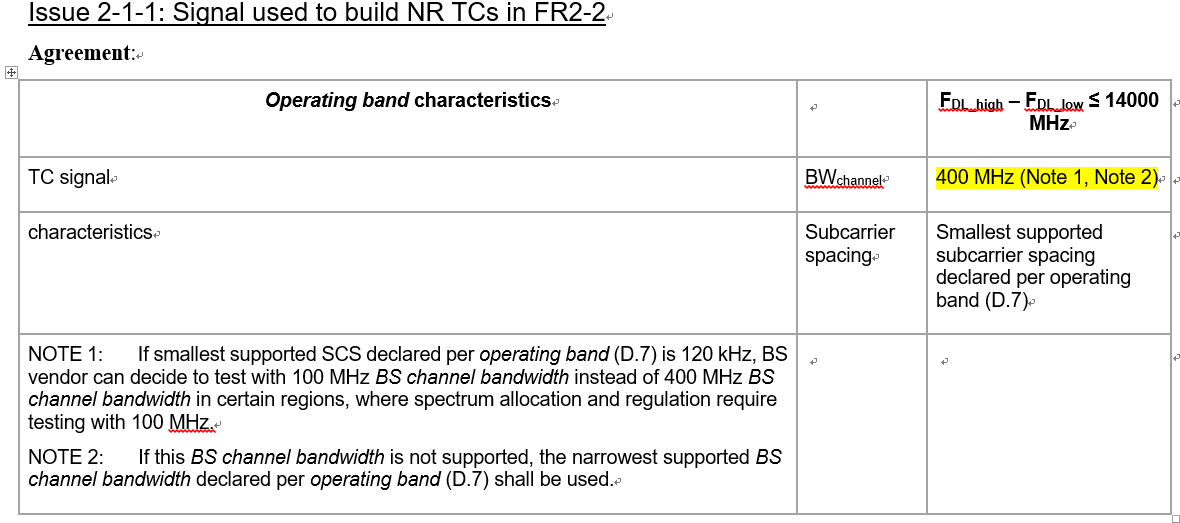 Therefore we are OK to introduce 400MHz requirementsThe applicability rules can be reused from existing rules:For each subcarrier spacing declared to be supported, the test requirements for a specific channel bandwidth shall apply only if the BS supports it (see D.7 in table 4.6-1).Unless otherwise stated, for each subcarrier spacing declared to be supported, the tests shall be done only for the widest supported channel bandwidth. If performance requirement is not specified for this widest supported channel bandwidth, the tests shall be done by using performance requirement for the closest channel bandwidth lower than this widest supported bandwidth; the tested PRBs shall then be centered in this widest supported channel bandwidth.Issue 2-1-3: Channel bandwidth for PUSCH requirements with 480 kHz SCSWe support option 1. We don’t see the need to define the requirements for 1600MMHz considering it is optional. Furthermore, RF didn’t confirm testability of such bandwidthIssue 2-1-4: Channel bandwidth for PUSCH requirements with 960 kHz SCS.We support option 1. Same views as 480kHzEricsson 2Issue 2-1-1: Sub-carrier spacings for PUSCH requirementsWe share same view as Huawei. Both 100MHz and 400MHz CBW are mandatory for 120kHz SCS. The testability on 400MHz is confirmed by RF session, then 400MHz requirements should be introduced. The available applicability rule on CBW could be reused.Issue 2-1-3: Channel bandwidth for PUSCH requirements with 480 kHz SCSWe support Option 1. Only 400MHz CBW is mandatory for 480kHz SCS. The testability on larger CBW is not clear for now on RF, we don’t see it is feasible to introduce requirement for it.CompanyCommentsXXXIssue 2-2-1: MCS and number Tx/Rx branches for PUSCH requirementsIssue 2-2-2: PTRS configurationNokiaIssue 2-2-1: MCS and number Tx/Rx branches for PUSCH requirementsWe are fine with both options. We should just keep some flexibility in case we need to reduce the MCS due to exceeding the 20 dB SNR limit. Issue 2-2-2: PTRS configurationWe prefer Option 2 (new).  Always configure PTRS. EricssonIssue 2-2-1: MCS and number Tx/Rx branches for PUSCH requirementsWe need to check MCS20 for 2Tx2Rx results. If the results are less than 15dB, we think it might be OK for the requirements. Issue 2-2-2: PTRS configurationWe are fine with Option 1.SamsungIssue 2-2-1: MCS and number Tx/Rx branches for PUSCH requirementsBased on our initial results, we prefer MCS 20 with 1T2R only, the target SNR for MCS 18 with 2T2R is larger than 20dB. In FR2-1, we also have MCS 20 for 1T2R, considering the test limitation Issue 2-2-2: PTRS configurationConsidering the phase noise impact in FR2-2 compared with FR2-1, we slightly support option 2HuaweiIssue 2-2-1: MCS and number Tx/Rx branches for PUSCH requirementsBased on our simulation results, the target SNR for MCS20,2T2R is around 15 dB, we think it is feasible to define such requirements.We propose to define MCS 20 instead of MCS18 considering MCS20 is testable.If weIssue 2-2-2: PTRS configurationWe support option 1. Our simulation results show phase noise has no impact on performance for QPSK. However, PTRS enabled will reduce the resource utilization,. Hence we think BS always disable PTRS in reality.CompanyCommentsXXXIssue 2-3-1: Channel model for 16 QAM for PUSCH requirementsNokiaIssue 2-3-1: Channel model for 16 QAM for PUSCH requirementsWe don’t understand that well why this is needed for 120 kHz SCS only. Maybe we could also wait for some better simulation alignment to check whether it is needed?We are also waiting for simulation results to confirm that. EricssonIssue 2-3-1: Channel model for 16 QAM for PUSCH requirementsFirst of all, it was agreed to use TDLD30-200 for LOS channel model.  For MCS16, our simulation results show that the target SNR would be ~15dB for 2Tx2Rx with TDLA30-650. We think it could be OK for the requirement, but we are open for the further discussion based on companies’ double check. SamsungIssue 2-3-1: Channel model for 16 QAM for PUSCH requirementsWe prefer to follow the agreement in the last meeting, since TDLA 30-650 is feasible for MCS 16. We do not think it is reasonable to define one MCS requirement for different antenna configuration with different channel model in typical scenario.HuaweiIssue 2-3-1: Channel model for 16 QAM for PUSCH requirementsOur simulation show that the target SNR is 19.6dB for this case, which is closed to 20dB, but all other companies don’t see this problem, we can double check our simulations and further discuss next meeting CompanyCommentsXXXIssue 2-4-1: List of test casesNokiaIssue 2-4-1: List of test casesFinal list depends on the outcome of the other issues. EricssonIssue 2-4-1: List of test casesDepend on the decisions of issue 2-2 and 2-3. SamsungIssue 2-4-1: List of test casesWe prefer to follow the agreement in the last meeting, since TDLA 30-650 is feasible for MCS 16. We do not think it is reasonable to define one MCS requirement for different antenna configuration with different channel model in typical scenario CR/TP numberComments collectionR4-2215694Nokia: To include 120 kHz SCS with 400 MHz CBW as per GTW agreementShould we add FR2-2 instead of FR2 in the title of the table?R4-2215694Company BR4-2215694R4-2215695Nokia: To include 120 kHz SCS with 400 MHz CBW as per GTW agreementShould we add FR2-2 instead of FR2 in the title of the table?R4-2215695Company BR4-2215695R4-2216020Ericsson: The start part of the change looks confused. Would Huawei clarify it?R4-2216020Nokia: We agree with Ericsson. The start of the CR contains some change that is repeated in the end of the CR for 8.2.1.5.2. Also 8.2.1.5.2 appears two times, Please remove that. Please include 120 kHz SCS with 400 MHz CBW as per GTW agreementPlease include also test cases with transform precoding.In the title of 8.2.1.5.2 you have a typo, Test requirement for BS type 2-O for opeating in FR2-1should be Test requirement for BS type 2-O operating in FR2-1We would prefer that instead of creating a new clause 8.2.1.5.3 you simply add the tables related to FR2-2 in the clause 8.2.1.5.2. Table 8.2.1.5.3-1 and Table 8.2.1.5.3-2 have sizes larger thant he page border. Please try to fix the table size accordingly. All the læines in Table 8.2.1.5.3-1 and Table 8.2.1.5.3-2 include DMRS configuration pos1, it should have pos0 and pos1R4-2216020Status summary Sub-topic#2-1Issue 2-1-1: Sub-carrier spacings for PUSCH requirementsConsidering agreement on Issue 1-1-1, no further discussion is needed for this issue. Recommendations for 2nd round:No further discussion neededIssue 2-1-2: Channel bandwidth for PUSCH requirements with 120 kHz SCSOne agreement was reached in the GTW leaving 400 MHz as pending depending on whether it is optional UE feature and feasibility of the feature. Considering comments after GTW session, it is proposed that we agree on the inclusion of 400 MHz for 120 kHz SCS. Agreements in GTW:Agreement: 120kHz SCS with 100MHz and/or [400MHz]400MHz introduction pending on further confirmation of the test feasibility Further discuss test applicable rules considering the mandatory CHBW sets for BSTentative agreement:Agreement: 120kHz SCS with 100MHz and 400MHzFurther discuss test applicable rules considering the mandatory CHBW sets for BSRecommendations for 2nd round:Confirm if tentative agreement is ok or if we should keep the version from the GTW sessionIssue 2-1-3: Channel bandwidth for PUSCH requirements with 480 kHz SCSConsidering the majority support of 400 MHz for 480 kHz SCS, it is proposed to agree on 400 MHz for the BS demodulation performance requirements. Agreements in the GTW:Agreement: For 480kHz SCS at least 400MHz FFS for 800MHz and/or 1600MHz Test applicable rules can be considered if larger CHBW introduced besides 400MHz Tentative agreement:Define PUSCH BS demodulation requirements for 480kHz SCS with 400MHzRecommendations for 2nd round:Confirm tentative agreementIssue 2-1-4: Channel bandwidth for PUSCH requirements with 960 kHz SCSConsidering agreement on Issue 1-1-1, no further discussion is neededSub-topic#2-2Issue 2-2-1: MCS and number Tx/Rx branches for PUSCH requirementsOne comment was in favour of each option, therefore, issue remains open. Tentative agreements:NoneCandidate options:Option 1: MCS 20 with 1T2R Low and MCS 18 with 2T2R LowNote: If the final link budget agreement indicate 20dB SNR limit could be applied for FR2-2Option 2: MCS20 with 1T2R and 2T2R LowRecommendations for 2nd round:Continue discussionIssue 2-2-2: PTRS configurationcompanies expressed preference to Option 1, while one company expressed clear preference for Option 2, and another has slight preference for Option 2. Considering that it is proposed to attempt agreement on Option 1. Tentative agreements:Disabled PTRS for QPSK for both CP-OFDM and DFT-S-OFDM.Recommendations for 2nd round:Confirm the tentative agreementSub-topic#2-3Issue 2-3-1: Channel model for 16 QAM for PUSCH requirementsTentative agreements:NoneCandidate options:Option 1: Update channel model for MCS 16 with 120 kHz SCS asFor 1x2 Low, use TDLA30-650For 2x2 Low, use TDLA30-650Option 2: Update channel model for MCS 16 with 120 kHz SCS asFor 1x2 Low, use TDLA30-650For 2x2 Low, use TDLD30-650Option 3: Update channel model for MCS 16 with 120 kHz SCS asFor 1x2 Low, use TDLA30-650For 2x2 Low, use TDLD30-200Recommendations for 2nd round:Continue discussionSub-topic#2-4Issue 2-4-1: List of test casesList is pending agreements from the first round. Options are to be updated considering the agreements.CR/TP numberCRs/TPs Status update recommendation  R4-2215694to be revisedR4-2215695to be revisedR4-2216020to be revisedCompanyCommentsCompanyCommentsCompanyCommentsCompanyCommentsCompanyCommentsSCS (kHz)CBW(MHz)MCSChannel  modelAntenna configurationTest metric1201004TDLA30-6501x2 Low70% of maximum TP1201004TDLA30-6502x2 Low70% of maximum TP12010016TDLA30-6501x2 Low70% of maximum TP12010016TDLD30-6502x2 Low70% of maximum TP12010020TDLA30-2001x2 Low70% of maximum TP12010020TDLA30-2002x2 Low70% of maximum TP4804004TDLA10-6501x2 Low70% of maximum TP4804004TDLA10-6502x2 Low70% of maximum TP48040016TDLA10-6501x2 Low70% of maximum TP48040016TDLA10-6502x2 Low70% of maximum TP48040020TDLD10-2001x2 Low70% of maximum TP48040020TDLD10-2002x2 Low70% of maximum TPSCS (kHz)CBW(MHz)MCSChannel  modelAntenna configurationTest metric1201004TDLA30-6501x2 Low70% of maximum TP1201004TDLA30-6502x2 Low70% of maximum TP12010016TDLA30-6501x2 Low70% of maximum TP12010016TDLD30-2002x2 Low70% of maximum TP12010020TDLD30-2001x2 Low70% of maximum TP12010020TDLD30-2002x2 Low70% of maximum TP4804004TDLA10-6501x2 Low70% of maximum TP4804004TDLA10-6502x2 Low70% of maximum TP48040016TDLA10-6501x2 Low70% of maximum TP48040016TDLA10-6502x2 Low70% of maximum TP48040020TDLD10-2001x2 Low70% of maximum TP48040020TDLD10-2002x2 Low70% of maximum TPSCS (kHz)CBW(MHz)MCSChannel  modelAntenna configurationTest metric1201004TDLA30-6501x2 Low70% of maximum TP1201004TDLA30-6502x2 Low70% of maximum TP12010016TDLA30-650Note 11x2 Low70% of maximum TP120100162x2 Low70% of maximum TP12010020 Note 2TDLD30-2001x2 Low70% of maximum TP12010020 Note 2TDLD30-2002x2 Low70% of maximum TP1204004TDLA0-6501x2 Low70% of maximum TP1204004TDLA0-6502x2 Low70% of maximum TP12040016TDLA0-650 Note 11x2 Low70% of maximum TP120400162x2 Low70% of maximum TP12040020 Note 2TDLD0-2001x2 Low70% of maximum TP12040020 Note 2TDLD0-2002x2 Low70% of maximum TP4804004TDLA10-6501x2 Low70% of maximum TP4804004TDLA10-6502x2 Low70% of maximum TP48040016TDLA10-650 Note 11x2 Low70% of maximum TP48040016TDLA10-650 Note 12x2 Low70% of maximum TP48040020 Note 2TDLD10-2001x2 Low70% of maximum TP48040020 Note 2TDLD10-2002x2 Low70% of maximum TPNOTE 1:	Confirmation on the channel model for MCS16 with 2x2 is pendingNOTE 2:	Confirmation on the use of MCS18 of MCS20 with 2x2 is pendingNOTE 1:	Confirmation on the channel model for MCS16 with 2x2 is pendingNOTE 2:	Confirmation on the use of MCS18 of MCS20 with 2x2 is pendingNOTE 1:	Confirmation on the channel model for MCS16 with 2x2 is pendingNOTE 2:	Confirmation on the use of MCS18 of MCS20 with 2x2 is pendingNOTE 1:	Confirmation on the channel model for MCS16 with 2x2 is pendingNOTE 2:	Confirmation on the use of MCS18 of MCS20 with 2x2 is pendingNOTE 1:	Confirmation on the channel model for MCS16 with 2x2 is pendingNOTE 2:	Confirmation on the use of MCS18 of MCS20 with 2x2 is pendingNOTE 1:	Confirmation on the channel model for MCS16 with 2x2 is pendingNOTE 2:	Confirmation on the use of MCS18 of MCS20 with 2x2 is pendingCompanyCommentsT-doc numberCompanyProposals / ObservationsIssue mappingR4-2215692EricssonSimulation results for FR2-2 PUCCHSimulation alignmentR4-2216023Huawei,HiSiliconDiscussions and simulation results on FR2-2 PUCCH demodulation requirementsProposal 1: Not consider 960kHz SCS for PUCCH requirements definition.Simulation alignmentP1: 3-1-1R4-2216024Huawei,HiSiliconDraft CR Introduction of FR2-2 PUCCH performance requirements in TS 38.104CRR4-2216572Nokia, Nokia Shanghai BellDiscussion on PUCCH demodulation requirements for the extension to 71 GHzProposal 1: Define PUCCH demodulation requirements using 960 kHz SCS. Observation 1: Existing FR2-1 requirements for PUCCH format 3 include test cases with a.	14 OFDM symbols and DMRS configurations 1+1 and 1+0b.	4 OFDM symbols and DMRS configuration 1+0Proposal 2: RAN4 to align DRMS configuration of PUCH format 3 in FR2-2 with the existing configuration for FR2-1. Proposal 3: Adopt DRMS configuration 1+1 and 1+0 for PUCCH format 3 with 14 OFDM symbols.Proposal 4: Adopt DRMS configuration 1+1 for PUCCH format 3 with 4 OFDM symbols.P1: 3-1-1P2-4: 3-2-1R4-2216573Nokia, Nokia Shanghai BellPUCCH simulation results for the extension to 71 GHzSimulation alignmentR4-2216t695SamsungInitial simulation results on PUCCH demodulation requirement for Rel-17 71GHzIssue 2-4-2: DMRs configuration for PUCCH format 3Agreement: Define PUCCH format 3 test cases with DMRS 1+0 and 1+1. Issue 2-4-3: Test configurations for PUCCH format 3Agreement: Take following table as FR2-2 PUCCH format 3 configurations.CompanyCommentsXXXIssue 3-1-1: Sub-carrier spacings for PUCCH requirementsNokiaIssue 3-1-1: Sub-carrier spacings for PUCCH requirementsOption 2, consider all SCS for BS demodulation requirements.We understand 960 kHz is an important feature added as part of the work in FR2-2, and we would like that to be included in the requirements.EricssonIssue 3-1-1: Sub-carrier spacings for PUCCH requirementsOption 1.SamsungIssue 3-1-1: Sub-carrier spacings for PUCCH requirementsOption 1, same as PUSCH requirementsModerator (Nokia)Update after GTW on 11th October. Issue 3-1-1: Sub-carrier spacings for PUCCH requirementsConsidering GTW agreement on 1-1-1, no further discussion is needed for this issue. CompanyCommentsXXXIssue 3-2-1: DMRs configuration for PUCCH format 3NokiaIssue 3-2-1: DMRs configuration for PUCCH format 3We agree with proposals 1, 2 and 3aWe made a typo on our original proposal 3. We brought this proposal after noting that the current agreement want exactly matching the FR2-1 requirements. The main difference of the proposals in comparison to the previous agreement is that 1+1 is only used for the configuration with 14 OFDM symbols, not the one with 4 OFDM symbols. EricssonIssue 3-2-1: DMRs configuration for PUCCH format 3We are fine with proposal 1 to align with FR2-1.SamsungIssue 3-2-1: DMRs configuration for PUCCH format 3Support option 1, option 2 and option 3a, since DMRS configuration 1+0 is only available for 4 OFDM symbols Moderator (Nokia)Update after GTW on 11th October.Issue 3-2-1: DMRs configuration for PUCCH format 3RAN4 to align DRMS configuration of PUCH format 3 in FR2-2 with the existing configuration for FR2-1.Adopt DRMS configuration 1+1 and 1+0 for PUCCH format 3 with 14 OFDM symbols.Adopt DRMS configuration 1+0 for PUCCH format 3 with 4 OFDM symbols.CR/TP numberComments collectionR4-2216024Nokia: We would personally prefer to include the requirements as separate tables, not with a new clause 11.3.2.3. We can try to align with other companies on their preferences. All the tables for 480 kHz SCS are for 100 MHz, but it should be 400 MHz. All the tables have “number of Rx antennas” for FR2 we use “number of demodulation branches”Table 11.3.2.7.1-1 don’t need TBD on first symbol, We can use the same as in FR2-1, 13 for 1 symbol12 for 2 symbolsTable 11.3.2.7.2-2 should be for 400 mHz not, 100 MHzTables 11.3.2.8.1.2-1  11.3.2.8.1.2-2 don’t have the correct parameters according to our agreement. For example we use 14 symbols for PF1. And the case for 480 kHz SCS should be for 400 MHzIn clause 11.3.2.8.2.2, you have a typoThe ACK miss probabilityShould beThe ACK missed detection probabilityTable 11.3.2.9.1.2-1 and Table 11.3.2.9.1.2-2 not in line with previous agreements. Also only one row is necessary since we have only 1 symbol for that case. Table 11.3.2.9.2.2-1 and Table 11.3.2.9.2.2-2 need only 2 OFDM symbols lineR4-2216024Company BR4-2216024Status summary Sub-topic#3-1Issue 3-1-1: Sub-carrier spacings for PUCCH requirementsConsidering agreement on Issue 1-1-1, no further discussion is needed for this issue. Recommendations for 2nd round:No further discussion neededSub-topic#3-2Issue 3-2-1: DMRs configuration for PUCCH format 3GTW agreements:RAN4 to align DRMS configuration of PUCH format 3 in FR2-2 with the existing configuration for FR2-1.Adopt DRMS configuration 1+1 and 1+0 for PUCCH format 3 with 14 OFDM symbols.Adopt DRMS configuration 1+0 for PUCCH format 3 with 4 OFDM symbols.Recommendations for 2nd round:No further discussion is neededCR/TP numberCRs/TPs Status update recommendation  R4-2216024to be revisedT-doc numberCompanyProposals / ObservationsIssue mappingR4-2215693EricssonSimulation results for FR2-2 PRACHSimulation alignmentR4-2216025Huawei,HiSiliconDiscussions on FR2-2 PRACH demodulation requirementsProposal 1: RAN 4 to define the PRACH requirements with 120kHz SCS and 480kHz SCS.Proposal 2: Use following configurations as time error tolerance:P1: 4-1-1P2: 4-2-2 4-2-3R4-2216026Huawei,HiSiliconSimulation results on FR2-2 PRACH demodulation requirementsSimulation alignmentR4-2216574Nokia, Nokia Shanghai BellDiscussion on PRACH demodulation requirements for the extension to 71 GHzChannel model agreement for 120 kHz SCS is contradicting agreement for PRACH demodulation requirements. RAN4 to define PRACH demodulation requirements using AWGN and TDL-A 30-650 channel model for 120 kHz SCS and using AWGN and TDL-A 10-650 channel model for other SCSs. Define PRACH demodulation requirements using 960 kHz SCS. The  parameters used for FR2 requirements (Ncs=69) are the ones that provide the maximum coverage area for LRA=139. The LRA=139 and Ncs=69 provide a similar coverage area to LRA=571 and Ncs=285 and LRA=1151 and Ncs=575. RAN4 to define PRACH demodulation performance requirements using the following Ncs parameters:
      -For requirements with LRA=139 use NCS=69
      -For requirements with LRA=571 use NCS=285
      -For requirements with LRA=1151 use NCS=575
Rel 16 NR-U requirements are defined such that PRACH time error tolerance is larger or equal to TAC resolution. Not to define time error tolerance that is smaller than the minimum possible step for the timing advance command. Rel 15 and Rel 16 requirements are defined such that PRACH time error tolerance with fading channel is the AWGN tolerance combined with the second last tap used for the requirement. Reuse calculation of PRACH time error tolerance for fading channel from Rel 15 and Rel 16 as the AWGN tolerance combined with the second last tap used for the requirement. Reuse calculation of PRACH time error tolerance for 120 kHz SCS requirements with AWGN and TDLA30. RAN4 to define time error tolerance of PRACH timing with 480 kHz SCS and TDLA10 as 18 ns for AWGN and 68 ns for TDLA10.RAN4 to define time error tolerance of PRACH timing with 960 kHz SCS and TDLA10 as 9 ns for AWGN and 59 ns for TDLA10.Use the table below for the test cases and parameters related to PRACH demodulation requirements: P1: 4-1-2P2: 4-1-1P3: 4-1-3P4: 4-2-1P5: 4-2-1P6: 4-2-2P7: 4-2-3P8: 4-2-4 P9: 4-3-1R4-2216575Nokia, Nokia Shanghai BellPRACH simulation results for demodulation requirements for the extension to 71 GHzSimulation alignmentR4-2216576Nokia, Nokia Shanghai BellDraft CR 38.104: PRACH requirements for FR2-2CRR4-2216577Nokia, Nokia Shanghai BellDraft CR 38.141-2: PRACH requirements for FR2-2CRR4-2216692SamsungDraft CR on annex for PRACH requirement for TS 38.104CRR4-2216693SamsungDraft CR on annex for PRACH requirement for TS 38.141-2CRR4-2216696SamsungInitial simulation results on PRACH demodulation requirement for Rel-17 71GHzSimulation alignmentSub-topic 1-3: Channel ModelWay forward: need to be confirmRAN4 to define PRACH demodulation requirements using AWGN and TDL-A 10-650 channel model.RMS delay spreadAdopt channel model according to the channel bandwidth as: SCSChannel modelTime error tolerance (ns)120AWGN70120TDLA10-650120SCSChannel modelTime error tolerance (ns)480AWGN18480TDLA10-65068FormatSCSPrach sequence lengthNcsPropagation conditionFrequency Offset (Hz)Time estimation toleranceA2120kHz13969AWGN070 nsB4120kHz13969AWGN070 nsC2120kHz13969AWGN070 nsA2120kHz13969TDLA30-6507100220 nsB4120kHz13969TDLA30-6507100220 nsC2120kHz13969TDLA30-6507100220 nsA2120kHz571285AWGN070 nsB4120kHz571285AWGN070 nsC2120kHz571285AWGN070 nsA2120kHz571285TDLA30-6507100220 nsB4120kHz571285TDLA30-6507100220 nsC2120kHz571285TDLA30-6507100220 nsA2120kHz1151575AWGN070 nsB4120kHz1151575AWGN070 nsC2120kHz1151575AWGN070 nsA2120kHz1151575TDLA30-6507100220 nsB4120kHz1151575TDLA30-6507100220 nsC2120kHz1151575TDLA30-6507100220 nsA2480kHz13969AWGN018 nsB4480kHz13969AWGN018 nsC2480kHz13969AWGN018 nsA2480kHz13969TDLA10-650710068 nsB4480kHz13969TDLA10-650710068 nsC2480kHz13969TDLA10-650710068 nsA2480kHz571285AWGN018 nsB4480kHz571285AWGN018 nsC2480kHz571285AWGN018 nsA2480kHz571285TDLA10-650710068 nsB4480kHz571285TDLA10-650710068 nsC2480kHz571285TDLA10-650710068 nsA2960kHz13969AWGN09 nsB4960kHz13969AWGN09 nsC2960kHz13969AWGN09 nsA2960kHz13969TDLA10-650710059 nsB4960kHz13969TDLA10-650710059 nsC2960kHz13969TDLA10-650710059 nsCompanyCommentsXXXIssue 4-1-1: SCS for PRACH requirementsIssue 4-1-2: Channel model for PRACH requirementsIssue 4-1-3: Ncs, logical sequence index combinations NokiaIssue 4-1-1: SCS for PRACH requirementsOption 1. We prefer to include all the SCSs. We understand 960 kHz is an important feature added as part of the work in FR2-2, and we would like that to be included in the requirementsIssue 4-1-2: Channel model for PRACH requirementsOption 1. If we keep Option 2 that would force the TE vendors to implement TDL10 channel model with updated tap delay resolution also for 100 MHz test cases. So it is better to keep the general agreement and adopt TDLA30 for 120 kHz which could be using 100 MHz CBW. Issue 4-1-3: Ncs, logical sequence index combinations Option 1. The Ncs proposals didn’t really have objection during the last meeting, so we brough this proposal based on the previous WF focusing only on NCS and LRA combinations.  These values were calculated in our paper considering how to keep the coverage area for each LRA/Ncs combination. EricssonIssue 4-1-1: SCS for PRACH requirementsOption 2.Issue 4-1-2: Channel model for PRACH requirementsWe are OK with Option 1 to align channel model agreement. Issue 4-1-3: Ncs, logical sequence index combinations We are OK with Proposal 1.SamsungIssue 4-1-1: SCS for PRACH requirementsOption 2 , same as PUSCH and PUCCHIssue 4-1-2: Channel model for PRACH requirementsOption2, we prefer to keep the previous agreement as AWGN and TDL-A 10-650 for all SCSs., similar as FR2-1, there is no different processing. Meanwhile, the test coverage of different channel is covered by PUSCH,  Issue 4-1-3: Ncs, logical sequence index combinations Ok with option 1Moderator (Nokia)Update after GTW session on 11th of October. Issue 4-1-1: SCS for PRACH requirementsNo need for further discussion considering GTW agreement on Issue 1-1-1. Issue 4-1-2: Channel model for PRACH requirements Tentative agreement: Option 1. Issue 4-1-3: Ncs, logical sequence index combinations Considering comments on the 1st round, can we agree on Option 1?HuaweiIssue 4-1-3: Ncs, logical sequence index combinations Option 1 is OKCompanyCommentsXXXIssue 4-2-1: PRACH time error tolerance general aspectsIssue 4-2-2: PRACH time error tolerance for 120 kHz SCSIssue 4-2-3: PRACH time error tolerance for 480 kHz SCSIssue 4-2-4: PRACH time error tolerance for 960 kHz SCSNokiaIssue 4-2-1: PRACH time error tolerance general aspectsWe agree with Proposal 1 and Proposal 2.Proposal 1 is following assumptions also used in other WIDs such as NR-U. Proposal 2 is how we understand the time error tolerance was calculated so far. Issue 4-2-2: PRACH time error tolerance for 120 kHz SCSWe agree with option 2. If we agree with using TDLA30 for 120 kHz SCS, we can reuse the time error tolerance from FR2-1. Issue 4-2-3: PRACH time error tolerance for 480 kHz SCSOption 1. This fits our calculations considering the updated channel model taps agreed during the last RAN4 meeting. Issue 4-2-4: PRACH time error tolerance for 960 kHz SCSOption 1. This fits our calculations considering the updated channel model taps agreed during the last RAN4 meeting. EricssonIssue 4-2-1: PRACH time error tolerance general aspectsWe are fine with Proposal 1 and 2. Maybe more clarification could be added that using following formula: Time error tolerance = max(AWGN_tolerance + 2nd last tap delay, minimum timing advance command step). Issue 4-2-2: PRACH time error tolerance for 120 kHz SCSDepend on the decision of Issue 4-1-2. Issue 4-2-3: PRACH time error tolerance for 480 kHz SCSWe are OK with Option 1.SamsungIssue 4-2-1: PRACH time error tolerance general aspectsOk with option1 and option 2,  for time error tolerance for fading channel, we prefer to apply the AWGN tolerance combined with the last tap delay, considering the power of last tap is close to the 2nd last tap delayIssue 4-2-2: PRACH time error tolerance for 120 kHz SCSOption1, same channel model for different SCS , as FR2-1Issue 4-2-3: PRACH time error tolerance for 480 kHz SCSOption 1NokiaUpdate after GTW session on the 11th of October. Issue 4-2-1: PRACH time error tolerance general aspectsProposal 1 agreedReuse calculation of PRACH time error tolerance for fading channel from Rel 15 and Rel 16Issue 4-2-2: PRACH time error tolerance for 120 kHz SCSPlease consider if we can agree on Option 2 considering the outcome of 4-1-2 and 4-2-1?Issue 4-2-3: PRACH time error tolerance for 480 kHz SCSPlease consider if we can agree on Option 1 considering the outcome of 4-2-1?Issue 4-2-4: PRACH time error tolerance for 960 kHz SCSNo further discussion needed given the GTW agreement on Issue  1-1-1. HuaweiIssue 4-2-2: PRACH time error tolerance for 120 kHz SCSOption 2Issue 4-2-3: PRACH time error tolerance for 480 kHz SCSOption 1Ericsson 2Issue 4-2-2: PRACH time error tolerance for 120 kHz SCSAgree with Option 2.Issue 4-2-3: PRACH time error tolerance for 480 kHz SCSAgree with Option 1.CompanyCommentsXXXIssue 4-3-1: List of test cases for PRACH demodulation requirementsNokiaIssue 4-3-1: List of test cases for PRACH demodulation requirementsTo be updated pending the agreements on the previous issues. EricssonIssue 4-3-1: List of test cases for PRACH demodulation requirementsDepend on the decisions from issues above.SamsungIssue 4-3-1: List of test cases for PRACH demodulation requirementsPending on the decisions of previous issuesCR/TP numberComments collectionR4-2216576NokiaWe noticed that some channel models are not according to our agreements in the tables. We would like a revision for that. R4-2216576Company BR4-2216576R4-2216577NokiaRemoval of mention to 960 kHz is neededR4-2216577Company BR4-2216577R4-2216692NokiaIt is good that the channel models are included. I think it is not necessary to redevined TDLA30, since it is already there for FR2-1. We also don’t need to distinguish FR2-1 and FR2-2 in my view. So the new tables could be in G.2.1.2 without need for new clause. Why do we need to create a “A” table like Table A.6-2A? Cant we just continue the normal numbering, like Table A.6-8?R4-2216692Company BR4-2216692R4-2216693NokiaIt is good that the channel models are included. I think it is not necessary to redevined TDLA30, since it is already there for FR2-1. We also don’t need to distinguish FR2-1 and FR2-2 in my view. So the new tables could be in G.2.1.2 without need for new clause. Why do we need to create a “A” table like Table A.6-2A? Cant we just continue the normal numbering, like Table A.6-8?R4-2216693Company BR4-2216693Status summary Sub-topic#4-1Issue 4-1-1: SCS for PRACH requirementsConsidering agreement on Issue 1-1-1, no further discussion is needed for this issue. Recommendations for 2nd round:No further discussion neededIssue 4-1-2: Channel model for PRACH requirementsTentative agreements:RAN4 to define PRACH demodulation requirements using AWGN and TDL-A 30-650 channel model for 120 kHz SCS and using AWGN and TDL-A 10-650 channel model for other SCSs.Recommendations for 2nd round:Confirm tentative agreementIssue 4-1-3: Ncs, logical sequence index combinations Considering 1st round discussions, Option 1 seems agreeableTentative agreements:RAN4 to define PRACH demodulation performance requirements using the following Ncs parameters:For requirements with LRA=139 use NCS=69For requirements with LRA=571 use NCS=285For requirements with LRA=1151 use NCS=575Recommendations for 2nd round:Confirm tentative agreementSub-topic#4-2Issue 4-2-1: PRACH time error tolerance general aspectsGTW agreement:Proposal 1 agreedReuse calculation of PRACH time error tolerance for fading channel from Rel 15 and Rel 16Recommendations for 2nd round:No further discussion neededIssue 4-2-2: PRACH time error tolerance for 120 kHz SCSConsidering agreements and comments after GTW, option 2 is agreeable. Tentative agreements:Reuse calculation of PRACH time error tolerance for 120 kHz SCS requirements with AWGN and TDLA30. Recommendations for 2nd round:Confirm tentative agreementIssue 4-2-3: PRACH time error tolerance for 480 kHz SCSOption 1 – Ericsson HuaweiTentative agreements:Use following configurations as time error tolerance:Recommendations for 2nd round:Confirm tentative agreementIssue 4-2-4: PRACH time error tolerance for 960 kHz SCSAgreement on Issue 1-1-1, no further discussion needed.Sub-topic#4-3Issue 4-3-1: List of test cases for PRACH demodulation requirementsConsidering the agreements in the previous issues, the Table in Issue 4-3-1 can be adapted and agreedTentative agreements:Please look at table in the issue for discussion on the 2nd round. Not included here due to formatting issuesRecommendations for 2nd round:Confirm agreement on table with test casesCR/TP numberCRs/TPs Status update recommendation  R4-2216576to be revisedR4-2216577to be revisedR4-2216692to be revisedR4-2216693to be revisedCompanyCommentsCompanyCommentsCompanyCommentsSCSChannel modelTime error tolerance (ns)480AWGN18480TDLA10-65068CompanyCommentsFormatSCSPrach sequence lengthNcsPropagation conditionFrequency Offset (Hz)Time estimation toleranceA2120kHz13969AWGN070 nsB4120kHz13969AWGN070 nsC2120kHz13969AWGN070 nsA2120kHz13969TDLA30-6507100220 nsB4120kHz13969TDLA30-6507100220 nsC2120kHz13969TDLA30-6507100220 nsA2120kHz571285AWGN070 nsB4120kHz571285AWGN070 nsC2120kHz571285AWGN070 nsA2120kHz571285TDLA30-6507100220 nsB4120kHz571285TDLA30-6507100220 nsC2120kHz571285TDLA30-6507100220 nsA2120kHz1151575AWGN070 nsB4120kHz1151575AWGN070 nsC2120kHz1151575AWGN070 nsA2120kHz1151575TDLA30-6507100220 nsB4120kHz1151575TDLA30-6507100220 nsC2120kHz1151575TDLA30-6507100220 nsA2480kHz13969AWGN018 nsB4480kHz13969AWGN018 nsC2480kHz13969AWGN018 nsA2480kHz13969TDLA10-650710068 nsB4480kHz13969TDLA10-650710068 nsC2480kHz13969TDLA10-650710068 nsA2480kHz571285AWGN018 nsB4480kHz571285AWGN018 nsC2480kHz571285AWGN018 nsA2480kHz571285TDLA10-650710068 nsB4480kHz571285TDLA10-650710068 nsC2480kHz571285TDLA10-650710068 nsCompanyCommentsNew Tdoc numberTitleSourceCommentsWF on general aspects for FR2-2 demodulation requirementsHuawei,HiSiliconWF on PUSCH demodulation requirements for FR2-2Nokia, Nokia Shanghai BellWF on PUCCH demodulation requirements for FR2-2EricssonWF on PRACH demodulation requirements for FR2-2SamsungSimulation results collection for FR2-2 BS demodHuawei,HiSiliconDraft CR 38.104: PUSCH requirements for FR2-2Nokia, Nokia Shanghai Bell, IntelDraft CR 38.141-2: PUCCH requirements for FR2-2Nokia, Nokia Shanghai Bell, IntelTdoc numberRevised toTitleSourceRecommendation  CommentsR4-2215690Discussion on general and PUSCH issue for FR2-2 BS demodulationEricssonNotedR4-2215691Simulation results for FR2-2 PUSCHEricssonNotedR4-2215694draftCR for TS38.104 introduce FRC tables for FR2-2 PUSCH requirementsEricssonRevisedR4-2215695draftCR for TS38.141-2 introduce FRC tables for FR2-2 PUSCH requirementsEricssonRevisedR4-2216020Draft CR: Introduction of FR2-2 PUSCH radiated conformance testing requirements in TS 38.141-2Huawei,HiSiliconRevisedR4-2216021Discussions on FR2-2 PUSCH demodulation requirementsHuawei,HiSiliconRevisedR4-2216022Simulation results on FR2-2 PUSCH demodulation requirementsHuawei,HiSiliconRevisedR4-2216570Discussion on PUSCH demodulation requirements for the extension to 71 GHzNokia, Nokia Shanghai BellNotedR4-2216571PUSCH simulation results for the extension to 71 GHzNokia, Nokia Shanghai BellNotedR4-2216691View on BS demodulation requirement for NR extended to 71GHzSamsungNotedR4-2216694Initial simulation results on PUSCH demodulation requirement for Rel-17 71GHzSamsungNotedR4-2215692Simulation results for FR2-2 PUCCHEricssonNotedR4-2216023Discussions and simulation results on FR2-2 PUCCH demodulation requirementsHuawei,HiSiliconRevisedR4-2216024Draft CR Introduction of FR2-2 PUCCH performance requirements in TS 38.104Huawei,HiSiliconRevisedR4-2216572Discussion on PUCCH demodulation requirements for the extension to 71 GHzNokia, Nokia Shanghai BellNotedR4-2216573PUCCH simulation results for the extension to 71 GHzNokia, Nokia Shanghai BellNotedR4-2216695Initial simulation results on PUCCH demodulation requirement for Rel-17 71GHzSamsungNotedR4-2215693Simulation results for FR2-2 PRACHEricssonNotedR4-2216025Discussions on FR2-2 PRACH demodulation requirementsHuawei,HiSiliconRevisedR4-2216026Simulation results on FR2-2 PRACH demodulation requirementsHuawei,HiSiliconRevisedR4-2216574Discussion on PRACH demodulation requirements for the extension to 71 GHzNokia, Nokia Shanghai BellNotedR4-2216575PRACH simulation results for demodulation requirements for the extension to 71 GHzNokia, Nokia Shanghai BellNotedR4-2216576Draft CR 38.104: PRACH requirements for FR2-2Nokia, Nokia Shanghai BellRevisedR4-2216577Draft CR 38.141-2: PRACH requirements for FR2-2Nokia, Nokia Shanghai BellRevisedR4-2216692Draft CR on annex for PRACH requirement for TS 38.104SamsungRevisedR4-2216693Draft CR on annex for PRACH requirement for TS 38.141-2SamsungRevisedR4-2216696Initial simulation results on PRACH demodulation requirement for Rel-17 71GHzSamsungNotedTdoc numberRevised toTitleSourceRecommendation  CommentsR4-22xxxxxCR on …XXXAgreeable, Revised, Merged, Postponed, Not PursuedR4-22xxxxxWF on …YYYAgreeable, Revised, NotedR4-22xxxxxLS on …ZZZAgreeable, Revised, Noted